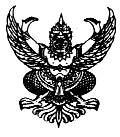 ประกาศองค์การบริหารส่วนตำบลกรูดเรื่อง สอบราคาจ้างโครงการ  จำนวน  2  โครงการ -------------------------------------------------------                     ด้วยองค์การบริหารส่วนตำบลกรูด   อำเภอพุนพิน  จังหวัดสุราษฎร์ธานี      มีความประสงค์จะดำเนินการสอบราคาจ้าง    จำนวน 2  โครงการ   ดังนี้  	     		1. โครงการก่อสร้างระบบประปาหมู่บ้าน  บริเวณบ้านนายสุทธิมาตร   ไชยชนะ  หมู่ที่ 4 โดยมีรายละเอียดดังนี้	- ทำการก่อสร้างฐานหอถังเหล็กเก็บน้ำชนิดฐานแผ่พร้อมติดตั้งถังเหล็กรูปทรงแชมเปญ   ขนาด      30 ลบ.ม. สูง 30 เมตร ทำการก่อสร้างฐานถังกรองสนิมเหล็กพร้อมติดตั้งถังกรองสนิมเหล็ก ขนาด 30 แกลลอน/นาที   ฝังท่อเมนประปา พีวีซี. ขนาดเส้นผ่าศูนย์กลาง 3 นิ้ว ชั้น 8.5 ระยะทางไม่น้อยกว่า 400 เมตรฝังท่อเมนประปา พีวีซี. ขนาดเส้นผ่าศูนย์กลาง 2 นิ้ว ชั้น 8.5 ระยะทางไม่น้อยกว่า 600 เมตร  ติดตั้งประตูน้ำ พีวีซี. ขนาดเส้นผ่าศูนย์กลาง 2 นิ้ว จำนวน 2 จุด   ติดตั้งประตูน้ำ พีวีซี. ขนาดเส้นผ่าศูนย์กลาง  3 นิ้ว จำนวน 1 จุด  รายละเอียดอื่นๆ ตามแบบที่  อบต.กรูด กำหนด พร้อมติดตั้งป้ายประชาสัมพันธ์โครงการ   งบประมาณ
ตั้งไว้ 785,000.00   บาท ( เจ็ดแสนแปดหมื่นห้าพันบาทถ้วน )  ราคากลางตั้งไว้   785,000.00   บาท 
( เจ็ดแสนแปดหมื่นห้าพันบาทถ้วน)	2.  โครงการก่อสร้างระบบประปาหมู่บ้าน  บริเวณสวนปาล์มนางรัชนี  ทองนิดหน่อย  หมู่ที่ 1โดยมีรายละเอียดดังนี้		-  ทำการก่อสร้างฐานหอถังเหล็กเก็บน้ำชนิดฐานแผ่พร้อมติดตั้งถังเหล็กรูปทรงแชมเปญ   ขนาด      20 ลบ.ม. สูง 20 เมตร  ทำการก่อสร้างฐานถังกรองสนิมเหล็กพร้อมติดตั้งถังกรองสนิมเหล็ก ขนาด 30 แกลลอน/นาที ฝังท่อเมนประปา พีวีซี. ขนาดเส้นผ่าศูนย์กลาง 3 นิ้ว ชั้น 8.5 ระยะทางไม่น้อยกว่า 60 เมตร   ฝังท่อเมนประปา พีวีซี. ขนาดเส้นผ่าศูนย์กลาง 1 ½  นิ้ว ชั้น 8.5 ระยะทางไม่น้อยกว่า 700 เมตร ติดตั้งประตูน้ำ พีวีซี. ขนาดเส้นผ่าศูนย์กลาง 2 นิ้ว จำนวน 2 จุด  ติดตั้งประตูน้ำ พีวีซี. ขนาดเส้นผ่าศูนย์กลาง 
1 ½  นิ้ว จำนวน 1 จุด รายละเอียดอื่นๆ ตามแบบที่ อบต.กรูด กำหนด  พร้อมติดตั้งป้ายประชาสัมพันธ์โครงการ  งบประมาณตั้งไว้   530,000.00  บาท ( ห้าแสนสามหมื่นบาทถ้วน )  ราคากลางตั้งไว้  530,000.00  บาท ( ห้าแสนสามหมื่นบาทถ้วน )       ผู้มีสิทธิเสนอราคาจะต้องมีคุณสมบัติดังนี้       1.   เป็นนิติบุคคล หรือบุคคลธรรมดา  ที่มีอาชีพรับจ้างทำงานที่สอบราคาดังกล่าว       2.   ไม่เป็นผู้ที่ถูกแจ้งเวียนชื่อเป็นผู้ทิ้งงานของทางราชการ รัฐวิสาหกิจ หรือหน่วยการบริหารราชการส่วนท้องถิ่น ในขณะที่ยื่นซองสอบราคา       3.   มีผลงานก่อสร้างประเภทงานเดียวกัน  ดังนี้   	3.1  โครงการก่อสร้างระบบประปาหมู่บ้าน  บริเวณบ้านนายสุทธิมาตร   ไชยชนะ  หมู่ที่ 4  ในวงเงินไม่น้อยกว่า   314,000.- บาท    /โครงการ...	-2-	3.2  โครงการก่อสร้างระบบประปาหมู่บ้าน  บริเวณสวนปาล์มนางรัชนี  ทองนิดหน่อย  หมู่ที่  1  
ในวงเงินไม่น้อยกว่า  212,000.- บาท	กำหนดดูสถานที่ก่อสร้าง ในวันที่  20  ตุลาคม  2558 ระหว่างเวลา 10.00 น. ถึงเวลา 16.30   น. ณ  สถานที่ก่อสร้าง   และกำหนดรับฟังคำชี้แจงรายละเอียดเพิ่มเติมในวันที่ .....-...... เวลา.....-......น. เป็นต้นไป ณ  ที่ทำการ องค์การบริหารส่วนตำบลกรูด   (กรณีไม่เข้ามาตามกำหนดเวลาดูสถานที่องค์การบริหารส่วนตำบลกรูดถือว่าท่านรับทราบสถานที่ก่อสร้างแล้ว)               กำหนดยื่นซองสอบราคา ตั้งแต่วันที่  16  ตุลาคม  2558  ถึง   2  พฤศจิกายน  2558  ระหว่างเวลา 08.30 น.  ถึง  16.30 น. ณ องค์การบริหารส่วนตำบลกรูด  และ ในวันที่  3  พฤศจิกายน  2558 เวลา  08.30 น . ถึง  16.30 น.   ณ  ศูนย์รวมข้อมูลข่าวสารการซื้อหรือการจ้างขององค์การบริหารส่วนตำบลระดับอำเภอ (ที่ว่าการอำเภอพุนพิน)  กำหนดเปิดซองสอบราคาในวันที่  4  พฤศจิกายน  2558  เวลา 10.00  น.  เป็นต้นไป  ณ  ศูนย์รวมข้อมูลข่าวสารการซื้อหรือการจ้างขององค์การบริหารส่วนตำบลระดับอำเภอ (ที่ว่าการอำเภอ พุนพิน)   องค์การบริหารส่วนตำบลกรูดจะเรียกผู้ชนะการสอบราคาเข้ามาทำสัญญา  ก็ต่อเมื่อองค์การ-บริหารส่วนตำบลกรูด  มีงบประมาณเพียงพอแล้วเท่านั้น  ในกรณีองค์การบริหารส่วนตำบลกรูด  ไม่มีงบประมาณเพียงพอ  องค์การบริหารส่วนตำบลกรูดจะไม่เรียกผู้ชนะการสอบราคาเข้ามาทำสัญญา  และจะยกเลิกการ    สอบราคาในครั้งนี้  ผู้ชนะการสอบราคาไม่มีสิทธิ์โต้แย้งใดๆทั้งสิ้น	 ผู้สนใจติดต่อขอซื้อเอกสารสอบราคาโครงการ  ในราคาดังต่อไปนี้1.  โครงการก่อสร้างระบบประปาหมู่บ้าน  บริเวณบ้านนายสุทธิมาตร   ไชยชนะ  หมู่ที่   4 
     ในราคาชุดละ  1,000.- บาท  (หนึ่งพันบาทถ้วน)2.  โครงการก่อสร้างระบบประปาหมู่บ้าน  บริเวณสวนปาล์มนางรัชนี  ทองนิดหน่อย  หมู่ที่ 1 
                ในราคาชุดละ  1,000.- บาท  (หนึ่งพันบาทถ้วน)	ได้ที่องค์การบริหารส่วนตำบลกรูด  ระหว่างวันที่  16  ตุลาคม  2558  ถึง  2  พฤศจิกายน  2558   เวลา  08.30 – 16.30 น.     ดูรายละเอียดเพิ่มเติมได้ที่เว็ปไซต์  www.krud.go.th   หรือสอบถามทางโทรศัพท์หมายเลข   0-7740-1100 ,  0-7740-1204   ในวันและเวลาราชการ  ประกาศ ณ วันที่  16   เดือน ตุลาคม   พ.ศ. 2558  (ลงชื่อ)         			                                          ( นายสมพร   อภิวัฒน์วราวงศ์ )		                                                  นายกองค์การบริหารส่วนตำบลกรูด